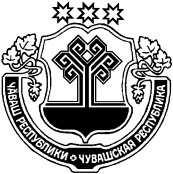 О внесении изменений в Устав Красночетайского    района Чувашской Республики В целях приведения в соответствие с Федеральным законом от 29.07.2018 № 244-ФЗ «О внесении изменений в Федеральный закон «Об общих принципах организации местного самоуправления в Российской Федерации» в части права органов местного самоуправления городского, сельского поселения, муниципального района, городского округа, городского округа с внутригородским делением, внутригородского района на осуществление мероприятий по защите прав потребителей», Устава Красночетайского района Чувашской Республики, Собрание депутатов Красночетайского района Чувашской Республики р е ш и л о:1. Внести в  Устав Красночетайского района Чувашской Республики, принятый  решением Собрания депутатов Красночетайского района  от 06.03.2014 № 02 (в редакции  решений   от 08.12.2014 № 02, 26.02.2015 № 01, 10.12.2015 № 01, 30.06.2016 № 01, 29.06.2017 № 01, 23.11.2017 № 03, 12.12.2017 № 02, 26.04.2018 № 01) следующее изменение:1.1. часть 1 статьи 8 дополнить пунктом 10 следующего содержания:«10) осуществление мероприятий по защите прав потребителей, предусмотренных Законом Российской Федерации от 7 февраля 1992 года № 2300-1 «О защите прав потребителей».».    2. Настоящее решение вступает в силу после его государственной регистрации и официального опубликования.Заместитель председателя Собрания депутатовКрасночетайского района                                                                        Ю.О. ЯндайкинЧĂВАШ РЕСПУБЛИКИХĔРЛĔ ЧУТАЙ РАЙОНĔНДЕПУТАТСЕН ПуХăВĕЧУВАШСКАЯ РЕСПУБЛИКА СОБРАНИЕ ДЕПУТАТОВ КРАСНОЧЕТАЙСКОГО РАЙОНАЙЫШĂНУ 06.12.2018   01 №Хĕрлĕ Чутай салиРЕШЕНИЕ06.12.2018   № 01с. Красные ЧетаиЧĂВАШ РЕСПУБЛИКИХĔРЛĔ ЧУТАЙ РАЙОНĔНДЕПУТАТСЕН ПуХăВĕЧУВАШСКАЯ РЕСПУБЛИКА СОБРАНИЕ ДЕПУТАТОВ КРАСНОЧЕТАЙСКОГО РАЙОНА